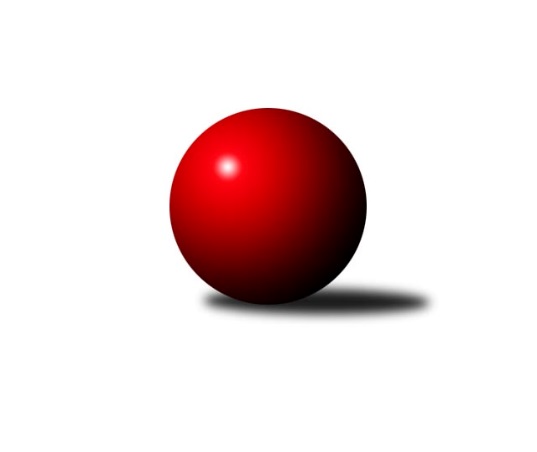 Č.3Ročník 2019/2020	30.4.2024 Východočeská divize 2019/2020Statistika 3. kolaTabulka družstev:		družstvo	záp	výh	rem	proh	skore	sety	průměr	body	plné	dorážka	chyby	1.	KK Dobruška	3	3	0	0	38 : 10 	(25.5 : 10.5)	2806	6	1882	923	22.3	2.	KK Vysoké Mýto	3	2	0	1	32 : 16 	(22.5 : 5.5)	2671	4	1835	836	21	3.	KK Zálabák Smiřice	3	2	0	1	32 : 16 	(13.5 : 8.5)	2655	4	1803	852	30	4.	TJ Červený Kostelec B	3	2	0	1	26 : 22 	(10.5 : 17.5)	2636	4	1783	854	30.7	5.	SKK Třebechovice p. O.	3	2	0	1	25 : 23 	(11.0 : 13.0)	2525	4	1739	787	27.7	6.	TJ Dvůr Králové n. L.	3	2	0	1	24 : 24 	(11.0 : 15.0)	2634	4	1794	840	27.7	7.	TJ Jiskra Hylváty	3	2	0	1	24 : 24 	(6.0 : 16.0)	2613	4	1794	819	35.7	8.	SK Solnice	2	1	1	0	22 : 10 	(13.5 : 10.5)	2555	3	1762	793	31.5	9.	TJ Nová Paka	3	1	1	1	24 : 24 	(10.0 : 12.0)	2581	3	1781	801	37.3	10.	TJ Start Rychnov n. Kn. B	3	1	0	2	26 : 22 	(18.0 : 14.0)	2700	2	1840	861	35	11.	Spartak Rokytnice n. J. B	3	1	0	2	22 : 26 	(13.0 : 17.0)	2684	2	1820	864	33.7	12.	SKK Vrchlabí SPVR B	2	0	0	2	6 : 26 	(5.5 : 10.5)	2563	0	1792	771	40.5	13.	TJ Lokomotiva Trutnov B	3	0	0	3	11 : 37 	(16.5 : 19.5)	2523	0	1754	769	37.7	14.	SKK Náchod B	3	0	0	3	8 : 40 	(9.5 : 16.5)	2663	0	1834	830	33Tabulka doma:		družstvo	záp	výh	rem	proh	skore	sety	průměr	body	maximum	minimum	1.	KK Dobruška	3	3	0	0	38 : 10 	(25.5 : 10.5)	2806	6	2833	2784	2.	KK Vysoké Mýto	2	2	0	0	30 : 2 	(21.5 : 2.5)	2814	4	2852	2775	3.	TJ Dvůr Králové n. L.	2	2	0	0	22 : 10 	(8.0 : 6.0)	2690	4	2690	2690	4.	SKK Třebechovice p. O.	2	2	0	0	19 : 13 	(9.0 : 11.0)	2529	4	2544	2513	5.	TJ Nová Paka	2	1	1	0	20 : 12 	(8.0 : 8.0)	2518	3	2523	2512	6.	KK Zálabák Smiřice	1	1	0	0	14 : 2 	(3.0 : 1.0)	2726	2	2726	2726	7.	TJ Jiskra Hylváty	1	1	0	0	14 : 2 	(2.0 : 2.0)	2686	2	2686	2686	8.	SK Solnice	1	1	0	0	14 : 2 	(7.5 : 4.5)	2536	2	2536	2536	9.	TJ Červený Kostelec B	1	1	0	0	10 : 6 	(2.0 : 2.0)	2631	2	2631	2631	10.	SKK Vrchlabí SPVR B	0	0	0	0	0 : 0 	(0.0 : 0.0)	0	0	0	0	11.	TJ Start Rychnov n. Kn. B	1	0	0	1	6 : 10 	(6.0 : 6.0)	2657	0	2657	2657	12.	Spartak Rokytnice n. J. B	1	0	0	1	6 : 10 	(3.0 : 3.0)	2642	0	2642	2642	13.	TJ Lokomotiva Trutnov B	1	0	0	1	2 : 14 	(5.0 : 7.0)	2633	0	2633	2633	14.	SKK Náchod B	2	0	0	2	6 : 26 	(7.5 : 14.5)	2715	0	2735	2694Tabulka venku:		družstvo	záp	výh	rem	proh	skore	sety	průměr	body	maximum	minimum	1.	TJ Start Rychnov n. Kn. B	2	1	0	1	20 : 12 	(12.0 : 8.0)	2722	2	2807	2637	2.	KK Zálabák Smiřice	2	1	0	1	18 : 14 	(10.5 : 7.5)	2619	2	2728	2510	3.	Spartak Rokytnice n. J. B	2	1	0	1	16 : 16 	(10.0 : 14.0)	2705	2	2733	2677	4.	TJ Červený Kostelec B	2	1	0	1	16 : 16 	(8.5 : 15.5)	2639	2	2751	2527	5.	TJ Jiskra Hylváty	2	1	0	1	10 : 22 	(4.0 : 14.0)	2577	2	2654	2500	6.	SK Solnice	1	0	1	0	8 : 8 	(6.0 : 6.0)	2573	1	2573	2573	7.	KK Dobruška	0	0	0	0	0 : 0 	(0.0 : 0.0)	0	0	0	0	8.	SKK Třebechovice p. O.	1	0	0	1	6 : 10 	(2.0 : 2.0)	2522	0	2522	2522	9.	TJ Nová Paka	1	0	0	1	4 : 12 	(2.0 : 4.0)	2645	0	2645	2645	10.	SKK Náchod B	1	0	0	1	2 : 14 	(2.0 : 2.0)	2612	0	2612	2612	11.	TJ Dvůr Králové n. L.	1	0	0	1	2 : 14 	(3.0 : 9.0)	2578	0	2578	2578	12.	KK Vysoké Mýto	1	0	0	1	2 : 14 	(1.0 : 3.0)	2528	0	2528	2528	13.	TJ Lokomotiva Trutnov B	2	0	0	2	9 : 23 	(11.5 : 12.5)	2468	0	2502	2434	14.	SKK Vrchlabí SPVR B	2	0	0	2	6 : 26 	(5.5 : 10.5)	2563	0	2680	2445Tabulka podzimní části:		družstvo	záp	výh	rem	proh	skore	sety	průměr	body	doma	venku	1.	KK Dobruška	3	3	0	0	38 : 10 	(25.5 : 10.5)	2806	6 	3 	0 	0 	0 	0 	0	2.	KK Vysoké Mýto	3	2	0	1	32 : 16 	(22.5 : 5.5)	2671	4 	2 	0 	0 	0 	0 	1	3.	KK Zálabák Smiřice	3	2	0	1	32 : 16 	(13.5 : 8.5)	2655	4 	1 	0 	0 	1 	0 	1	4.	TJ Červený Kostelec B	3	2	0	1	26 : 22 	(10.5 : 17.5)	2636	4 	1 	0 	0 	1 	0 	1	5.	SKK Třebechovice p. O.	3	2	0	1	25 : 23 	(11.0 : 13.0)	2525	4 	2 	0 	0 	0 	0 	1	6.	TJ Dvůr Králové n. L.	3	2	0	1	24 : 24 	(11.0 : 15.0)	2634	4 	2 	0 	0 	0 	0 	1	7.	TJ Jiskra Hylváty	3	2	0	1	24 : 24 	(6.0 : 16.0)	2613	4 	1 	0 	0 	1 	0 	1	8.	SK Solnice	2	1	1	0	22 : 10 	(13.5 : 10.5)	2555	3 	1 	0 	0 	0 	1 	0	9.	TJ Nová Paka	3	1	1	1	24 : 24 	(10.0 : 12.0)	2581	3 	1 	1 	0 	0 	0 	1	10.	TJ Start Rychnov n. Kn. B	3	1	0	2	26 : 22 	(18.0 : 14.0)	2700	2 	0 	0 	1 	1 	0 	1	11.	Spartak Rokytnice n. J. B	3	1	0	2	22 : 26 	(13.0 : 17.0)	2684	2 	0 	0 	1 	1 	0 	1	12.	SKK Vrchlabí SPVR B	2	0	0	2	6 : 26 	(5.5 : 10.5)	2563	0 	0 	0 	0 	0 	0 	2	13.	TJ Lokomotiva Trutnov B	3	0	0	3	11 : 37 	(16.5 : 19.5)	2523	0 	0 	0 	1 	0 	0 	2	14.	SKK Náchod B	3	0	0	3	8 : 40 	(9.5 : 16.5)	2663	0 	0 	0 	2 	0 	0 	1Tabulka jarní části:		družstvo	záp	výh	rem	proh	skore	sety	průměr	body	doma	venku	1.	TJ Jiskra Hylváty	0	0	0	0	0 : 0 	(0.0 : 0.0)	0	0 	0 	0 	0 	0 	0 	0 	2.	TJ Lokomotiva Trutnov B	0	0	0	0	0 : 0 	(0.0 : 0.0)	0	0 	0 	0 	0 	0 	0 	0 	3.	SKK Náchod B	0	0	0	0	0 : 0 	(0.0 : 0.0)	0	0 	0 	0 	0 	0 	0 	0 	4.	SK Solnice	0	0	0	0	0 : 0 	(0.0 : 0.0)	0	0 	0 	0 	0 	0 	0 	0 	5.	SKK Vrchlabí SPVR B	0	0	0	0	0 : 0 	(0.0 : 0.0)	0	0 	0 	0 	0 	0 	0 	0 	6.	Spartak Rokytnice n. J. B	0	0	0	0	0 : 0 	(0.0 : 0.0)	0	0 	0 	0 	0 	0 	0 	0 	7.	TJ Start Rychnov n. Kn. B	0	0	0	0	0 : 0 	(0.0 : 0.0)	0	0 	0 	0 	0 	0 	0 	0 	8.	SKK Třebechovice p. O.	0	0	0	0	0 : 0 	(0.0 : 0.0)	0	0 	0 	0 	0 	0 	0 	0 	9.	TJ Dvůr Králové n. L.	0	0	0	0	0 : 0 	(0.0 : 0.0)	0	0 	0 	0 	0 	0 	0 	0 	10.	KK Dobruška	0	0	0	0	0 : 0 	(0.0 : 0.0)	0	0 	0 	0 	0 	0 	0 	0 	11.	KK Zálabák Smiřice	0	0	0	0	0 : 0 	(0.0 : 0.0)	0	0 	0 	0 	0 	0 	0 	0 	12.	TJ Nová Paka	0	0	0	0	0 : 0 	(0.0 : 0.0)	0	0 	0 	0 	0 	0 	0 	0 	13.	KK Vysoké Mýto	0	0	0	0	0 : 0 	(0.0 : 0.0)	0	0 	0 	0 	0 	0 	0 	0 	14.	TJ Červený Kostelec B	0	0	0	0	0 : 0 	(0.0 : 0.0)	0	0 	0 	0 	0 	0 	0 	0 Zisk bodů pro družstvo:		jméno hráče	družstvo	body	zápasy	v %	dílčí body	sety	v %	1.	Jiří Slavík 	KK Dobruška  	6	/	3	(100%)		/		(%)	2.	Roman Václavek 	KK Dobruška  	6	/	3	(100%)		/		(%)	3.	Jiří Bek 	SKK Třebechovice p. O. 	6	/	3	(100%)		/		(%)	4.	Tomáš Brzlínek 	KK Vysoké Mýto  	6	/	3	(100%)		/		(%)	5.	Miroslav Cupal 	KK Zálabák Smiřice  	6	/	3	(100%)		/		(%)	6.	David Hanzlíček 	KK Zálabák Smiřice  	6	/	3	(100%)		/		(%)	7.	Ladislav Urbánek 	TJ Start Rychnov n. Kn. B 	6	/	3	(100%)		/		(%)	8.	Petr Linhart 	TJ Červený Kostelec B 	6	/	3	(100%)		/		(%)	9.	Michal Janeček 	KK Zálabák Smiřice  	6	/	3	(100%)		/		(%)	10.	Oldřich Motyčka 	SKK Třebechovice p. O. 	6	/	3	(100%)		/		(%)	11.	Martin Čihák 	TJ Start Rychnov n. Kn. B 	4	/	2	(100%)		/		(%)	12.	Martin Děkan 	KK Dobruška  	4	/	2	(100%)		/		(%)	13.	Milan Hrubý 	SK Solnice  	4	/	2	(100%)		/		(%)	14.	Petr Mařas 	Spartak Rokytnice n. J. B 	4	/	2	(100%)		/		(%)	15.	Pavel Novák 	TJ Červený Kostelec B 	4	/	2	(100%)		/		(%)	16.	Jaromír Erlebach 	TJ Nová Paka  	4	/	2	(100%)		/		(%)	17.	Miloš Veigl 	TJ Lokomotiva Trutnov B 	4	/	3	(67%)		/		(%)	18.	Václav Kašpar 	KK Vysoké Mýto  	4	/	3	(67%)		/		(%)	19.	Jiří Bajer 	TJ Nová Paka  	4	/	3	(67%)		/		(%)	20.	Petr Bartoš 	KK Vysoké Mýto  	4	/	3	(67%)		/		(%)	21.	Martin Prošvic 	KK Vysoké Mýto  	4	/	3	(67%)		/		(%)	22.	Vojtěch Šípek 	TJ Start Rychnov n. Kn. B 	4	/	3	(67%)		/		(%)	23.	Lukáš Fanc 	KK Dobruška  	4	/	3	(67%)		/		(%)	24.	Václav Šmída 	KK Zálabák Smiřice  	4	/	3	(67%)		/		(%)	25.	Jaroslav Stráník 	KK Vysoké Mýto  	4	/	3	(67%)		/		(%)	26.	Jan Králíček 	KK Dobruška  	4	/	3	(67%)		/		(%)	27.	Jiří Červinka 	TJ Dvůr Králové n. L.  	4	/	3	(67%)		/		(%)	28.	Petr Janeček 	TJ Dvůr Králové n. L.  	4	/	3	(67%)		/		(%)	29.	Matěj Stančík 	TJ Start Rychnov n. Kn. B 	4	/	3	(67%)		/		(%)	30.	Vojtěch Kazda 	TJ Nová Paka  	4	/	3	(67%)		/		(%)	31.	Dobroslav Lánský 	TJ Nová Paka  	4	/	3	(67%)		/		(%)	32.	Karel Řehák 	TJ Jiskra Hylváty 	4	/	3	(67%)		/		(%)	33.	Vladimír Doubek 	Spartak Rokytnice n. J. B 	4	/	3	(67%)		/		(%)	34.	Jan Šmidrkal 	TJ Nová Paka  	4	/	3	(67%)		/		(%)	35.	Martin Kozel st.	SK Solnice  	2	/	1	(100%)		/		(%)	36.	Mikuláš Martinec 	SKK Náchod B 	2	/	1	(100%)		/		(%)	37.	Radek Novák 	Spartak Rokytnice n. J. B 	2	/	1	(100%)		/		(%)	38.	Jan Vencl 	TJ Jiskra Hylváty 	2	/	1	(100%)		/		(%)	39.	Vladimír Sonnevend 	SK Solnice  	2	/	1	(100%)		/		(%)	40.	Filip Matouš 	SKK Vrchlabí SPVR B 	2	/	1	(100%)		/		(%)	41.	Zdeněk Babka 	TJ Lokomotiva Trutnov B 	2	/	2	(50%)		/		(%)	42.	Tomáš Hrubý 	SK Solnice  	2	/	2	(50%)		/		(%)	43.	Pavel Píč 	SK Solnice  	2	/	2	(50%)		/		(%)	44.	Pavel Maršík 	SKK Vrchlabí SPVR B 	2	/	2	(50%)		/		(%)	45.	Petr Holý 	TJ Lokomotiva Trutnov B 	2	/	2	(50%)		/		(%)	46.	Karel Kratochvíl 	TJ Lokomotiva Trutnov B 	2	/	2	(50%)		/		(%)	47.	Jan Horáček 	SKK Vrchlabí SPVR B 	2	/	2	(50%)		/		(%)	48.	Luděk Horák 	TJ Dvůr Králové n. L.  	2	/	2	(50%)		/		(%)	49.	Martin Nosek 	SK Solnice  	2	/	2	(50%)		/		(%)	50.	Jakub Wenzel 	TJ Červený Kostelec B 	2	/	2	(50%)		/		(%)	51.	Roman Stříbrný 	Spartak Rokytnice n. J. B 	2	/	2	(50%)		/		(%)	52.	Radek Urgela 	KK Zálabák Smiřice  	2	/	2	(50%)		/		(%)	53.	Ladislav Zívr 	TJ Dvůr Králové n. L.  	2	/	2	(50%)		/		(%)	54.	Tomáš Pražák 	TJ Jiskra Hylváty 	2	/	2	(50%)		/		(%)	55.	Michal Kala 	TJ Start Rychnov n. Kn. B 	2	/	3	(33%)		/		(%)	56.	Jaroslav Špicner 	SKK Náchod B 	2	/	3	(33%)		/		(%)	57.	Petr Vaněk 	TJ Červený Kostelec B 	2	/	3	(33%)		/		(%)	58.	Michal Balcar 	KK Dobruška  	2	/	3	(33%)		/		(%)	59.	Lukáš Blažej 	TJ Dvůr Králové n. L.  	2	/	3	(33%)		/		(%)	60.	Tomáš Cvrček 	Spartak Rokytnice n. J. B 	2	/	3	(33%)		/		(%)	61.	Zdeněk Mařák 	SKK Třebechovice p. O. 	2	/	3	(33%)		/		(%)	62.	Jakub Stejskal 	Spartak Rokytnice n. J. B 	2	/	3	(33%)		/		(%)	63.	Libor Čaban 	TJ Jiskra Hylváty 	2	/	3	(33%)		/		(%)	64.	Jiří Doucha ml.	SKK Náchod B 	2	/	3	(33%)		/		(%)	65.	Josef Dvořák 	SKK Třebechovice p. O. 	2	/	3	(33%)		/		(%)	66.	Petr Gálus 	TJ Start Rychnov n. Kn. B 	2	/	3	(33%)		/		(%)	67.	Tomáš Kyndl 	KK Vysoké Mýto  	2	/	3	(33%)		/		(%)	68.	Milan Januška 	TJ Jiskra Hylváty 	2	/	3	(33%)		/		(%)	69.	Jan Volf 	Spartak Rokytnice n. J. B 	2	/	3	(33%)		/		(%)	70.	Tomáš Skala 	TJ Jiskra Hylváty 	2	/	3	(33%)		/		(%)	71.	Daniel Bouda 	TJ Červený Kostelec B 	2	/	3	(33%)		/		(%)	72.	Jan Janeček 	TJ Dvůr Králové n. L.  	2	/	3	(33%)		/		(%)	73.	Milan Vencl 	TJ Jiskra Hylváty 	2	/	3	(33%)		/		(%)	74.	Aleš Tichý 	SKK Náchod B 	2	/	3	(33%)		/		(%)	75.	Tomáš Kincl 	TJ Červený Kostelec B 	2	/	3	(33%)		/		(%)	76.	Jaroslav Jeníček 	TJ Lokomotiva Trutnov B 	1	/	2	(25%)		/		(%)	77.	Luděk Moravec 	SKK Třebechovice p. O. 	1	/	3	(17%)		/		(%)	78.	Vladimír Žiško 	SKK Vrchlabí SPVR B 	0	/	1	(0%)		/		(%)	79.	Ondřej Votoček 	SKK Vrchlabí SPVR B 	0	/	1	(0%)		/		(%)	80.	Petr Janouch 	Spartak Rokytnice n. J. B 	0	/	1	(0%)		/		(%)	81.	Monika Horová 	TJ Dvůr Králové n. L.  	0	/	1	(0%)		/		(%)	82.	Jiří Frinta 	KK Dobruška  	0	/	1	(0%)		/		(%)	83.	Martin Ivan 	KK Zálabák Smiřice  	0	/	1	(0%)		/		(%)	84.	František Hejna 	SKK Náchod B 	0	/	1	(0%)		/		(%)	85.	Jiří Mochan 	KK Zálabák Smiřice  	0	/	1	(0%)		/		(%)	86.	Vladimír Cerman 	SKK Vrchlabí SPVR B 	0	/	1	(0%)		/		(%)	87.	Jan Gintar 	SKK Náchod B 	0	/	1	(0%)		/		(%)	88.	Eva Fajstavrová 	SKK Vrchlabí SPVR B 	0	/	1	(0%)		/		(%)	89.	Lubomír Šípek 	TJ Start Rychnov n. Kn. B 	0	/	1	(0%)		/		(%)	90.	Ladislav Erben 	SKK Vrchlabí SPVR B 	0	/	1	(0%)		/		(%)	91.	Marek Zívr 	SKK Vrchlabí SPVR B 	0	/	1	(0%)		/		(%)	92.	Robert Petera 	SKK Třebechovice p. O. 	0	/	1	(0%)		/		(%)	93.	Tereza Votočková 	SKK Vrchlabí SPVR B 	0	/	1	(0%)		/		(%)	94.	Erik Folta 	TJ Nová Paka  	0	/	2	(0%)		/		(%)	95.	Michal Vlček 	TJ Červený Kostelec B 	0	/	2	(0%)		/		(%)	96.	Rudolf Stejskal 	SK Solnice  	0	/	2	(0%)		/		(%)	97.	Jiří Hanuš 	SKK Třebechovice p. O. 	0	/	2	(0%)		/		(%)	98.	Miloš Voleský 	SKK Náchod B 	0	/	2	(0%)		/		(%)	99.	Jiří Kout 	TJ Nová Paka  	0	/	2	(0%)		/		(%)	100.	David Chaloupka 	TJ Lokomotiva Trutnov B 	0	/	3	(0%)		/		(%)	101.	Martin Hanuš 	SKK Náchod B 	0	/	3	(0%)		/		(%)	102.	Jaroslav Jusko 	TJ Lokomotiva Trutnov B 	0	/	3	(0%)		/		(%)Průměry na kuželnách:		kuželna	průměr	plné	dorážka	chyby	výkon na hráče	1.	SKK Nachod, 1-4	2741	1862	878	34.8	(456.8)	2.	Dobruška, 1-2	2734	1853	881	25.7	(455.8)	3.	Vrchlabí, 1-4	2708	1810	898	22.5	(451.3)	4.	Trutnov, 1-4	2692	1817	874	30.0	(448.7)	5.	Rychnov nad Kněžnou, 1-4	2667	1815	852	35.0	(444.5)	6.	Dvůr Králové, 1-2	2665	1798	867	28.0	(444.3)	7.	Vysoké Mýto, 1-2	2663	1805	858	24.8	(443.9)	8.	Hylváty, 1-2	2649	1827	821	35.5	(441.5)	9.	Rokytnice, 1-2	2648	1831	816	38.0	(441.3)	10.	Smiřice, 1-2	2627	1826	800	35.5	(437.8)	11.	Č. Kostelec, 1-2	2576	1758	818	30.0	(429.4)	12.	Třebechovice, 1-2	2517	1720	796	27.8	(419.5)	13.	Nová Paka, 1-2	2513	1744	769	41.5	(418.9)	14.	Solnice, 1-2	2485	1744	740	35.0	(414.2)Nejlepší výkony na kuželnách:SKK Nachod, 1-4TJ Start Rychnov n. Kn. B	2807	3. kolo	Martin Čihák 	TJ Start Rychnov n. Kn. B	520	3. koloSKK Náchod B	2735	3. kolo	Vojtěch Šípek 	TJ Start Rychnov n. Kn. B	493	3. koloKK Zálabák Smiřice 	2728	1. kolo	Jaroslav Špicner 	SKK Náchod B	492	3. koloSKK Náchod B	2694	1. kolo	Martin Hanuš 	SKK Náchod B	487	3. kolo		. kolo	Miroslav Cupal 	KK Zálabák Smiřice 	479	1. kolo		. kolo	Michal Janeček 	KK Zálabák Smiřice 	476	1. kolo		. kolo	Michal Kala 	TJ Start Rychnov n. Kn. B	472	3. kolo		. kolo	Matěj Stančík 	TJ Start Rychnov n. Kn. B	472	3. kolo		. kolo	Mikuláš Martinec 	SKK Náchod B	462	1. kolo		. kolo	Martin Hanuš 	SKK Náchod B	461	1. koloDobruška, 1-2KK Dobruška 	2833	2. kolo	Roman Václavek 	KK Dobruška 	518	3. koloKK Dobruška 	2800	3. kolo	Jiří Slavík 	KK Dobruška 	505	2. koloKK Dobruška 	2784	1. kolo	Roman Václavek 	KK Dobruška 	495	2. koloSpartak Rokytnice n. J. B	2733	3. kolo	Jan Horáček 	SKK Vrchlabí SPVR B	491	1. koloSKK Vrchlabí SPVR B	2680	1. kolo	Roman Václavek 	KK Dobruška 	476	1. koloTJ Dvůr Králové n. L. 	2578	2. kolo	Petr Mařas 	Spartak Rokytnice n. J. B	474	3. kolo		. kolo	Lukáš Fanc 	KK Dobruška 	472	2. kolo		. kolo	Jiří Slavík 	KK Dobruška 	472	1. kolo		. kolo	Lukáš Blažej 	TJ Dvůr Králové n. L. 	472	2. kolo		. kolo	Jiří Slavík 	KK Dobruška 	471	3. koloVrchlabí, 1-4SKK Vrchlabí SPVR B	2757	3. kolo	Vladimír Žiško 	SKK Vrchlabí SPVR B	490	3. koloSK Solnice 	2659	3. kolo	Ondřej Votoček 	SKK Vrchlabí SPVR B	477	3. kolo		. kolo	Marek Zívr 	SKK Vrchlabí SPVR B	472	3. kolo		. kolo	Pavel Maršík 	SKK Vrchlabí SPVR B	468	3. kolo		. kolo	Tomáš Hrubý 	SK Solnice 	454	3. kolo		. kolo	Jiří Bartoníček 	SK Solnice 	453	3. kolo		. kolo	Milan Hrubý 	SK Solnice 	447	3. kolo		. kolo	Martin Nosek 	SK Solnice 	445	3. kolo		. kolo	Pavel Píč 	SK Solnice 	439	3. kolo		. kolo	Jan Horáček 	SKK Vrchlabí SPVR B	430	3. koloTrutnov, 1-4TJ Červený Kostelec B	2751	3. kolo	Pavel Novák 	TJ Červený Kostelec B	484	3. koloTJ Lokomotiva Trutnov B	2633	3. kolo	Daniel Bouda 	TJ Červený Kostelec B	472	3. kolo		. kolo	Petr Holý 	TJ Lokomotiva Trutnov B	466	3. kolo		. kolo	Petr Vaněk 	TJ Červený Kostelec B	465	3. kolo		. kolo	Petr Linhart 	TJ Červený Kostelec B	457	3. kolo		. kolo	Jakub Wenzel 	TJ Červený Kostelec B	452	3. kolo		. kolo	Miloš Veigl 	TJ Lokomotiva Trutnov B	446	3. kolo		. kolo	David Chaloupka 	TJ Lokomotiva Trutnov B	441	3. kolo		. kolo	Jaroslav Jeníček 	TJ Lokomotiva Trutnov B	438	3. kolo		. kolo	Jaroslav Jusko 	TJ Lokomotiva Trutnov B	436	3. koloRychnov nad Kněžnou, 1-4Spartak Rokytnice n. J. B	2677	2. kolo	Vojtěch Šípek 	TJ Start Rychnov n. Kn. B	489	2. koloTJ Start Rychnov n. Kn. B	2657	2. kolo	Petr Mařas 	Spartak Rokytnice n. J. B	477	2. kolo		. kolo	Roman Stříbrný 	Spartak Rokytnice n. J. B	454	2. kolo		. kolo	Petr Gálus 	TJ Start Rychnov n. Kn. B	452	2. kolo		. kolo	Ladislav Urbánek 	TJ Start Rychnov n. Kn. B	451	2. kolo		. kolo	Jakub Stejskal 	Spartak Rokytnice n. J. B	451	2. kolo		. kolo	Matěj Stančík 	TJ Start Rychnov n. Kn. B	445	2. kolo		. kolo	Tomáš Cvrček 	Spartak Rokytnice n. J. B	444	2. kolo		. kolo	Michal Kala 	TJ Start Rychnov n. Kn. B	432	2. kolo		. kolo	Jan Volf 	Spartak Rokytnice n. J. B	426	2. koloDvůr Králové, 1-2TJ Dvůr Králové n. L. 	2690	3. kolo	Ladislav Zívr 	TJ Dvůr Králové n. L. 	484	1. koloTJ Dvůr Králové n. L. 	2690	1. kolo	Vojtěch Kazda 	TJ Nová Paka 	476	3. koloTJ Nová Paka 	2645	3. kolo	Petr Janeček 	TJ Dvůr Králové n. L. 	473	3. koloTJ Start Rychnov n. Kn. B	2637	1. kolo	Petr Janeček 	TJ Dvůr Králové n. L. 	472	1. kolo		. kolo	Jan Šmidrkal 	TJ Nová Paka 	463	3. kolo		. kolo	Lukáš Blažej 	TJ Dvůr Králové n. L. 	462	3. kolo		. kolo	Ladislav Urbánek 	TJ Start Rychnov n. Kn. B	462	1. kolo		. kolo	Jiří Červinka 	TJ Dvůr Králové n. L. 	461	3. kolo		. kolo	Jan Janeček 	TJ Dvůr Králové n. L. 	458	1. kolo		. kolo	Jan Janeček 	TJ Dvůr Králové n. L. 	455	3. koloVysoké Mýto, 1-2KK Vysoké Mýto 	2852	3. kolo	Martin Prošvic 	KK Vysoké Mýto 	519	3. koloKK Vysoké Mýto 	2775	1. kolo	Petr Linhart 	TJ Červený Kostelec B	501	1. koloTJ Červený Kostelec B	2527	1. kolo	Václav Kašpar 	KK Vysoké Mýto 	495	3. koloTJ Jiskra Hylváty	2500	3. kolo	Petr Bartoš 	KK Vysoké Mýto 	483	3. kolo		. kolo	Václav Kašpar 	KK Vysoké Mýto 	478	1. kolo		. kolo	Jaroslav Stráník 	KK Vysoké Mýto 	472	1. kolo		. kolo	Martin Prošvic 	KK Vysoké Mýto 	468	1. kolo		. kolo	Petr Bartoš 	KK Vysoké Mýto 	459	1. kolo		. kolo	Tomáš Brzlínek 	KK Vysoké Mýto 	458	3. kolo		. kolo	Tomáš Kyndl 	KK Vysoké Mýto 	454	3. koloHylváty, 1-2TJ Jiskra Hylváty	2686	2. kolo	Aleš Tichý 	SKK Náchod B	508	2. koloSKK Náchod B	2612	2. kolo	Karel Řehák 	TJ Jiskra Hylváty	463	2. kolo		. kolo	Milan Januška 	TJ Jiskra Hylváty	457	2. kolo		. kolo	Jan Vencl 	TJ Jiskra Hylváty	450	2. kolo		. kolo	Libor Čaban 	TJ Jiskra Hylváty	443	2. kolo		. kolo	Milan Vencl 	TJ Jiskra Hylváty	437	2. kolo		. kolo	Tomáš Skala 	TJ Jiskra Hylváty	436	2. kolo		. kolo	Martin Hanuš 	SKK Náchod B	431	2. kolo		. kolo	Jiří Doucha ml.	SKK Náchod B	428	2. kolo		. kolo	Jaroslav Špicner 	SKK Náchod B	423	2. koloRokytnice, 1-2TJ Jiskra Hylváty	2654	1. kolo	Jan Volf 	Spartak Rokytnice n. J. B	459	1. koloSpartak Rokytnice n. J. B	2642	1. kolo	Vladimír Doubek 	Spartak Rokytnice n. J. B	455	1. kolo		. kolo	Milan Januška 	TJ Jiskra Hylváty	453	1. kolo		. kolo	Milan Vencl 	TJ Jiskra Hylváty	450	1. kolo		. kolo	Radek Novák 	Spartak Rokytnice n. J. B	447	1. kolo		. kolo	Karel Řehák 	TJ Jiskra Hylváty	443	1. kolo		. kolo	Libor Čaban 	TJ Jiskra Hylváty	440	1. kolo		. kolo	Tomáš Skala 	TJ Jiskra Hylváty	437	1. kolo		. kolo	Tomáš Cvrček 	Spartak Rokytnice n. J. B	431	1. kolo		. kolo	Tomáš Pražák 	TJ Jiskra Hylváty	431	1. koloSmiřice, 1-2KK Zálabák Smiřice 	2726	2. kolo	Václav Šmída 	KK Zálabák Smiřice 	474	2. koloKK Vysoké Mýto 	2528	2. kolo	Michal Janeček 	KK Zálabák Smiřice 	472	2. kolo		. kolo	Radek Urgela 	KK Zálabák Smiřice 	463	2. kolo		. kolo	Miroslav Cupal 	KK Zálabák Smiřice 	459	2. kolo		. kolo	David Hanzlíček 	KK Zálabák Smiřice 	450	2. kolo		. kolo	Václav Kašpar 	KK Vysoké Mýto 	436	2. kolo		. kolo	Martin Prošvic 	KK Vysoké Mýto 	433	2. kolo		. kolo	Tomáš Brzlínek 	KK Vysoké Mýto 	431	2. kolo		. kolo	Tomáš Kyndl 	KK Vysoké Mýto 	430	2. kolo		. kolo	Petr Bartoš 	KK Vysoké Mýto 	415	2. koloČ. Kostelec, 1-2TJ Červený Kostelec B	2631	2. kolo	Pavel Novák 	TJ Červený Kostelec B	474	2. koloSKK Třebechovice p. O.	2522	2. kolo	Petr Linhart 	TJ Červený Kostelec B	471	2. kolo		. kolo	Oldřich Motyčka 	SKK Třebechovice p. O.	440	2. kolo		. kolo	Jiří Bek 	SKK Třebechovice p. O.	433	2. kolo		. kolo	Petr Vaněk 	TJ Červený Kostelec B	431	2. kolo		. kolo	Josef Dvořák 	SKK Třebechovice p. O.	430	2. kolo		. kolo	Tomáš Kincl 	TJ Červený Kostelec B	425	2. kolo		. kolo	Jiří Hanuš 	SKK Třebechovice p. O.	425	2. kolo		. kolo	Daniel Bouda 	TJ Červený Kostelec B	421	2. kolo		. kolo	Michal Vlček 	TJ Červený Kostelec B	409	2. koloTřebechovice, 1-2SKK Třebechovice p. O.	2544	3. kolo	Oldřich Motyčka 	SKK Třebechovice p. O.	460	3. koloSKK Třebechovice p. O.	2513	1. kolo	David Hanzlíček 	KK Zálabák Smiřice 	460	3. koloKK Zálabák Smiřice 	2510	3. kolo	Jiří Bek 	SKK Třebechovice p. O.	450	3. koloTJ Lokomotiva Trutnov B	2502	1. kolo	Zdeněk Mařák 	SKK Třebechovice p. O.	449	3. kolo		. kolo	Jiří Bek 	SKK Třebechovice p. O.	444	1. kolo		. kolo	Jiří Hanuš 	SKK Třebechovice p. O.	441	3. kolo		. kolo	Miloš Veigl 	TJ Lokomotiva Trutnov B	436	1. kolo		. kolo	Zdeněk Babka 	TJ Lokomotiva Trutnov B	434	1. kolo		. kolo	Oldřich Motyčka 	SKK Třebechovice p. O.	430	1. kolo		. kolo	Radek Urgela 	KK Zálabák Smiřice 	429	3. koloNová Paka, 1-2SK Solnice 	2573	1. kolo	Milan Hrubý 	SK Solnice 	483	1. koloTJ Nová Paka 	2523	1. kolo	Jiří Bajer 	TJ Nová Paka 	446	2. koloTJ Nová Paka 	2512	2. kolo	Jan Šmidrkal 	TJ Nová Paka 	444	2. koloSKK Vrchlabí SPVR B	2445	2. kolo	Jiří Bajer 	TJ Nová Paka 	441	1. kolo		. kolo	Dobroslav Lánský 	TJ Nová Paka 	440	2. kolo		. kolo	Vojtěch Kazda 	TJ Nová Paka 	438	1. kolo		. kolo	Pavel Píč 	SK Solnice 	436	1. kolo		. kolo	Martin Nosek 	SK Solnice 	436	1. kolo		. kolo	Ladislav Erben 	SKK Vrchlabí SPVR B	432	2. kolo		. kolo	Jaromír Erlebach 	TJ Nová Paka 	424	1. koloSolnice, 1-2SK Solnice 	2536	2. kolo	Martin Kozel st.	SK Solnice 	457	2. koloTJ Lokomotiva Trutnov B	2434	2. kolo	Pavel Píč 	SK Solnice 	450	2. kolo		. kolo	Miloš Veigl 	TJ Lokomotiva Trutnov B	435	2. kolo		. kolo	David Chaloupka 	TJ Lokomotiva Trutnov B	418	2. kolo		. kolo	Tomáš Hrubý 	SK Solnice 	417	2. kolo		. kolo	Rudolf Stejskal 	SK Solnice 	408	2. kolo		. kolo	Jaroslav Jusko 	TJ Lokomotiva Trutnov B	405	2. kolo		. kolo	Martin Nosek 	SK Solnice 	404	2. kolo		. kolo	Petr Holý 	TJ Lokomotiva Trutnov B	400	2. kolo		. kolo	Milan Hrubý 	SK Solnice 	400	2. koloČetnost výsledků:	9.0 : 7.0	1x	8.0 : 8.0	1x	6.0 : 10.0	2x	4.0 : 12.0	1x	2.0 : 14.0	2x	16.0 : 0.0	1x	14.0 : 2.0	6x	12.0 : 4.0	3x	10.0 : 6.0	4x